Przedszkole Nr 11 „Nefrytowy Zakątek” w Piasecznieserdecznie zaprasza przedszkolakówdo wzięcia udziału w międzyprzedszkolnym konkursie literackim„BAJKA NA ZIMOWE WIECZORY”Konkurs objęty jest Honorowym Patronatem Burmistrza Miasta i Gminy Piaseczno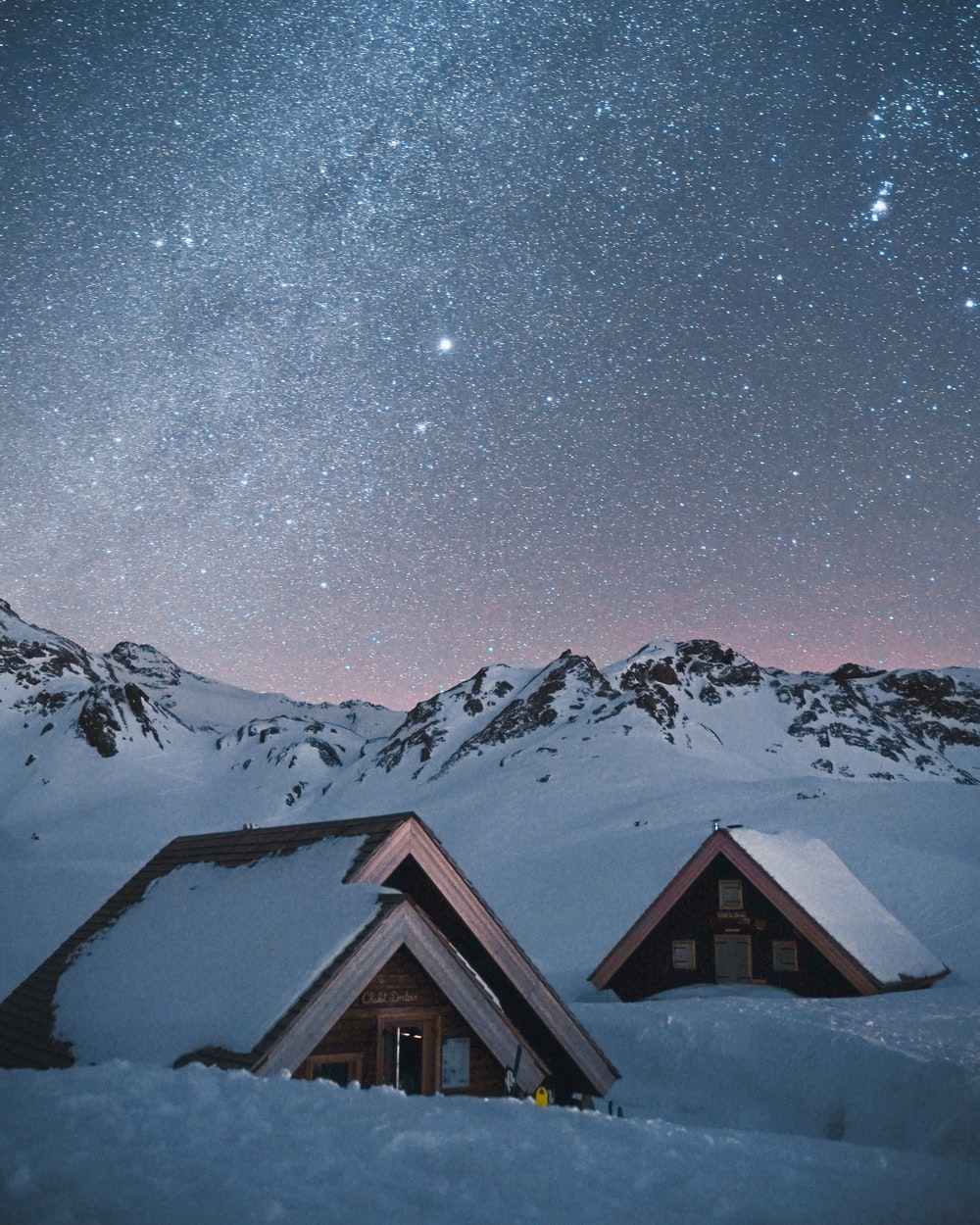 Regulamin konkursu:Organizator.Organizatorem konkursu jest Przedszkole nr 11 „Nefrytowy Zakątek” w Piasecznie, ul. Nefrytowa 14.Adresaci konkursu.Adresatami konkursu są dzieci w wieku 3 - 6 lat uczęszczające do przedszkoli na terenie Miasta i Gminy Piaseczno wraz z rodzicami.Cele konkursu.Rozwijanie wyobraźni i zdolności twórczego myśleniaUwrażliwienie na bogactwo i piękno języka polskiegoRozwijanie dziecięcych talentów literackichZachęcanie dzieci do korzystania z nowoczesnych technologiiZasady konkursu.Temat konkursu literackiego: „Bajka na zimowe wieczory”.Zadaniem uczestników konkursu jest napisanie z pomocą rodziców wymyślonej przez siebie bajki. Utwór może mieć dowolną tematykę i może być napisany wierszem lub prozą. Bajka powinna zawierać morał. Utwór adresowany jest do dzieci w wieku przedszkolnym. Praca może być wzbogacona ilustracją.Tekst bajki należy napisać na komputerze w formacie A4 - maksymalnie 2 strony, czcionką Times New Roman 12.Utwór należy wydrukować i dostarczyć w formie papierowej.Ilustrację należy wykonać na osobnej kartce formatu A4 i dołączyć do utworu.Praca konkursowa musi być dziełem własnym, które  nie było wcześniej publikowane.Praca powinna być opisana na odwrocie kartki według szablonu: Tytuł bajki, imię i nazwisko autora oraz wiek, imię i nazwisko nauczyciela koordynującego, adres placówki, telefon kontaktowy lub adres e-mail.Każda placówka może nadesłać maksymalnie 5 prac konkursowych.Dostarczenie utworu  na konkurs i wypełnienie formularza zgłoszeniowego i zgody na uczestnictwo jest równoznaczne z akceptacją niniejszego regulaminu i udzieleniem zgody na przetwarzanie danych osobowych uczestnika w celu wyłonienia laureatów, przyznania nagród, zamieszczenia przez organizatora danych na stronie internetowej i w materiałach publikowanych przez organizatora oraz w celu promocji placówki.Organizator ma prawo do nieodpłatnego wykorzystania i opublikowania na stronie internetowej nadesłanych utworów.Prace konkursowe wraz z wypełnionym formularzem zgłoszeniowym (Zał.1) i podpisanymi zgodami rodzica na przetwarzanie danych osobowych dziecka w celach konkursowych (Zał.2 i 3) należy dostarczyć w terminie do 12 lutego 2021r. na adres organizatora konkursu: Przedszkole nr 11 „Nefrytowy Zakątek”, ul. Nefrytowa 14, 05-500 Piaseczno z dopiskiem: Konkurs literacki „Bajka na zimowe wieczory”.Rozstrzygnięcie konkursu i nagrody.Rozstrzygnięcie konkursu nastąpi 19 lutego 2021r.Kryteria oceny prac konkursowych: inwencja twórcza, pomysł na bajkę, ogólny schemat utworu.Rozstrzygnięcie konkursu nastąpi z uwzględnieniem dwóch grup wiekowych: 3- 4-latków i 5- 6-latków.Komisja powołana przez organizatora konkursu wyłoni laureatów, którzy otrzymają dyplomy i nagrody rzeczowe za zdobycie I, II i III miejsca. Pozostali uczestnicy konkursu otrzymają dyplomy w wersji elektronicznej (do wydruku).Lista dzieci nagrodzonych w konkursie zostanie opublikowana na stronie internetowej: przedszkole-nefrytowa.edu.pl oraz zostanie przekazana drogą mailową do nauczycieli przedszkoli biorących udział w konkursie i wymienionych jako osoby do kontaktu.Postanowienia końcowe.Udział w Konkursie jest jednoznaczny z akceptacją jego regulaminu.Organizatorzy zastrzegają sobie prawo do zmiany terminów w niniejszym regulaminie, jeżeli będą tego wymagały obiektywne okoliczności.Prace nadesłane po terminie nie będą oceniane.Koordynatorki konkursu: Małgorzata Majewska, Agnieszka Pindel.Załącznik 1.KARTA ZGŁOSZENIAPrzedszkola do udziału w konkursie literackim „Bajka na zimowe wieczory” .Nazwa przedszkola………………………………………………………..Adres, e-mail i nr telefonu placówki………………………………………Ilość nadesłanych prac…………………………………………………….Imię i nazwisko osoby do kontaktu…………………………………………...………………………Data                                                                                                Pieczęć i podpis DyrektoraZałącznik 2. ZGODA RODZICÓW/OPIEKUNÓW DZIECKAOświadczam, że wyrażam zgodę na uczestnictwo mojego dziecka………………………………………………………………………..…………..(imię i nazwisko dziecka)w Konkursie literackim „Bajka na zimowe wieczory” oraz wyrażam zgodę na wykorzystanie jego utworu zgłoszonego do konkursu oraz danych osobowych w celach związanych z konkursem, promocją wydarzenia i placówki.Oświadczam, że znam i akceptuję zapisy regulaminu konkursu oraz zapoznałem/am się z Klauzulą informacyjną dotyczącą przetwarzania przez Przedszkole nr 11 „Nefrytowy Zakątek” w Piasecznie danych osobowych mojego dziecka w związku z jego udziałem w konkursie.……………………………………………………….                                                                                                            (podpis rodzica/opiekuna prawnego)ZGODA NA NIEODPŁATNĄ PUBLIKACJĘ UTWORU LITERACKIEGO Zgodnie z Ustawą z dnia 4 lutego 1994 r. o prawie autorskim i prawach pokrewnych (Dz. U. Nr 24, poz. 83 z późn. zm.) oraz art. 23. Ustawy z dnia 23.04.1964 r. Kodeks cywilny (Dz. U. Nr 16, poz. 93 z późn. zm.) ja: ....................................................................................................................................................... ( imię i nazwisko rodzica/opiekuna prawnego)wyrażam zgodę na nieodpłatną publikację utworu mojego dziecka ....................................................................................................................................................... (imię i nazwisko) zgłoszonego do konkursu „Bajka na zimowe wieczory”....................................................           ....................................................................... (miejscowość i data )                                           ( podpis rodzica/ opiekuna prawnego dziecka)Załącznik 3.KLAUZULA INFORMACYJNAdla rodzica/opiekuna prawnego dziecka zgłoszonego do udziału w konkursie„Bajka na zimowe wieczory"Zgodnie z art. 13 ust. 1 i 2 ogólnego Rozporządzenia Parlamentu Europejskiego i Rady (UE) 2016/679 z dnia 27 kwietnia 2016 r. w sprawie ochrony osób fizycznych w związku z przetwarzaniem danych osobowych i w sprawie swobodnego przepływu takich danych oraz uchylenia dyrektywy 95/46/WE (RODO), informujemy, że: 1. Administratorem danych osobowych Pani/Pana dziecka jest: Przedszkole nr 11 „Nefrytowy Zakątek” w Piasecznie, ul. Nefrytowa 14, 05-500 Piaseczno, t.22 750-77-50, e-mail: przedszkole 11.piaseczno@poczta.fm2. Kontakt z Inspektorem Danych Osobowych możliwy jest pod adresem e-mail: rodoanka@gmail.com.3. Cel i podstawa prawna przetwarzania danych osobowych: a) udział w konkursie „Bajka na zimowe wieczory” Pani/Pana dziecka; b) promowanie działalności placówki oraz osiągnięć i umiejętności ucznia art. 6 ust. 1 lit. a i art. 9 ust. 2 lit. a RODO c) wypełnienie obowiązku prawnego ciążącego na Administratorze wynikającego z Rozporządzenia MENiS z dnia 29 stycznia 2002r. w sprawie organizacji oraz sposobu przeprowadzania konkursów, turniejów i olimpiad (Dz. U. Nr 13, poz. 125, z 2009 r. Nr 126, poz. 1041, z 2014r. poz. 1290 oraz z 2017 r. poz. 1580) - art. 6 ust. 1 lit. c RODO 4. Dane osobowe Pani/Pana dziecka: a) nie będą przekazywane osobom trzecim; b) mogą być udostępniane podmiotom i organom upoważnionym do ich przetwarzania na podstawie odpowiednich przepisów prawa i na podstawie zawartej z Administratorem umowy powierzenia przetwarzania danych osobowych; c) będą przetwarzane do czasu cofnięcia zgody na ich przetwarzanie. 5. Dane przechowywane będą do końca roku szkolnego 2020/2021. 6. Posiada Pani/Pan prawo do: żądania od administratora dostępu do danych osobowych, prawo ich sprostowania, usunięci lub ograniczenia przetwarzania, prawo do wniesienia sprzeciwu wobec przetwarzania, prawo do przenoszenia danych, prawo do cofnięcia zgody w przypadku, gdy podstawą przetwarzania była wydana zgoda.7. Przysługuje Pani/Panu prawo do wniesienia skargi do organu nadzorczego, tj. do Prezesa Urzędu Ochrony Danych. 7. Podanie danych osobowych jest dobrowolne, ale niezbędne do udziału Pani/Pana dziecka w konkursie.8. Przetwarzanie podanych przez Panią/Pana danych osobowych nie będzie podlegało zautomatyzowanemu podejmowaniu decyzji, w tym profilowaniu, o którym mowa w art. 22 ust. 1 i 4 RODO.      .............................................................................. data, imię i nazwisko rodzica / opiekuna prawnegoLpImię i nazwisko dzieckaRok urodzenia dzieckaImię i nazwisko nauczyciela, e-mail lub nr telefonu1.2.3.4.5.